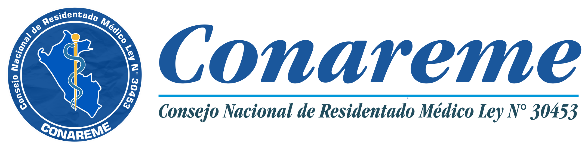 DECLARACIÓN JURADA Yo, …………………………..………., identificado con DNI N° ……………, con domicilio en …………………………………….. N° ………, del distrito de …………….………., provincia de ………….……, departamento de …………………; en el cargo de ……………..…… (Director/Jefe/Encargado o las que haga sus veces o representante legal de Institución Formadora Universitaria) de la ………………………………………………………………………………… (Institución Formadora Universitaria) bajo los alcances de la Ley N° 30453, su Reglamento aprobado por el Decreto Supremo N° 007-2017-SA y su modificatoria aprobada por el Decreto Supremo N° 034-2023-SA, que permite realizar el Proceso de Autorización del Funcionamiento de Programas de Residentado Médico por el CONAREME.DECLARO BAJO JURAMENTOQue, de acuerdo con la exigencia legal expuesta en el documento normativo: Manual modificado de Autorización del Funcionamiento de Programas de Residentado Médico aprobado por el CONAREME en su Asamblea General Extraordinaria de fecha 08 de marzo del 2024; el presente contiene cumplir con todos los requisitos exigidos a efectos de la autorización del funcionamiento de programas de residentado médico.En tal sentido, la información contenida en la Solicitud del Proceso de Autorización de Funcionamiento de Programas de Residentado Médico, el Informe de Autoevaluación y los documentos que se adjuntan al mismo, son verídicos y que cuento con los documentos originales, que así, lo demuestran. Así también, declaro que la institución formadora universitaria que represento cumple con los requisitos y con las dimensiones y estándares (variables) contenidos en el documento normativo: Manual modificado de Autorización del Funcionamiento de Programas de Residentado Médico; en caso de no cumplir con lo declarado parcialmente o en su totalidad, se dejará sin efecto la evaluación técnica correspondiente, no procediéndose con la autorización de funcionamiento de programa de residentado médico solicitado, no demandado la devolución de conceptos económicos realizados en el procedimiento realizado.Lo que declaro bajo responsabilidad y al amparo del principio de presunción de veracidad normado en el artículo 51° del Decreto Supremo N.º 004-2019-JUS, que aprueba el Texto Único Ordenado de la Ley N.º 27444 - Ley del Procedimiento Administrativo General. ……………….., …. de …….. del 2024     …….……………………………………………………..Director/Jefe/Encargado o las que haga sus veces o representante legal de la Institución Formadora Universitaria